PRIHLÁŠKA do verejnej neanonymnej súťaže na LOGOMesta Nové Mesto nad Váhom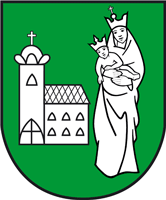 Meno a priezvisko autora:  Organizácia / Firma:  Rok narodenia:  Adresa a PSČ:  Tel. / Fax / Mobil:  E-mail:  Predložená dokumentácia (špecifikácia, počet kusov): Vyplnením prihlášky a podpisom súhlasím so spracúvaním osobných údajov (ďalej len „OU“), ktoré prevádzkovateľ Mesto Nové Mesto nad Váhom spracúva v súlade s NARIADENÍM EURÓPSKEHO PARLAMENTU A RADY (EÚ) 2016/679 z 27. apríla 2016 o ochrane fyzických osôb pri spracúvaní osobných údajov a o voľnom pohybe takýchto údajov, ktorým sa zrušuje smernica 95/46/ES (všeobecné nariadenie o ochrane údajov) a so zákonom č. 18/2018 Z. z. o ochrane osobných údajov a o zmene a doplnení niektorých zákonov.“Súhlasím so spracúvaním OU v rozsahu meno a priezvisko, rok narodenia, adresa a e-mail po dobru trvania súťaže na účel participácie v súťaži, možnosti kontaktovať výhercu mestom Nové Mesto nad Váhom za účelom uzatvorenia zmluvy a realizácie výhry a uverejnenia víťaza súťaže pre miestne média.Čestné vyhlásenie:   Čestne vyhlasujem, že prihlásením práce do súťaže nie sú dotknuté práva tretích osôb.  V .....................................dňa ............................ Podpis .............................................................. 